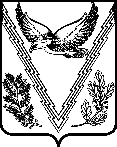 АДМИНИСТРАЦИЯ МЕЗМАЙСКОГО СЕЛЬСКОГО ПОСЕЛЕНИЯ АПШЕРОНСКОГО РАЙОНАРАСПОРЯЖЕНИЕот 30 декабря 2022 года                                                                             № 89-рп. МезмайОб утверждении штатных расписаний администрации Мезмайского сельского поселения Апшеронского района 	В соответствии  со  статьей 45 Устава Мезмайского сельского поселения Апшеронского района, решения Совета Мезмайского сельского поселения Апшеронского района  от 15 января 2014 года № 170  «Об утверждении структуры администрации Мезмайского сельского поселения Апшеронского района», на основании решения Совета Мезмайского сельского поселения Апшеронского района от 28.12.2021 г № 73 «О  денежном содержании лиц, замещающих муниципальные должности и должности муниципальной службы в органах местного самоуправления Мезмайского сельского поселения Апшеронского района», решения Совета Мезмайского сельского поселения Апшеронского района от 28.12.2021 г № 74 « О денежном содержании выборных должностных лиц местного самоуправления, осуществляющих свои полномочия на постоянной основе в Мезмайском сельском поселении Апшеронского района»  постановления администрации Мезмайского сельского поселения Апшеронского района от 25.12.2020 № 92 «Об утверждении Положения об оплате труда работников администрации Мезмайского сельского поселения Апшеронского района, замещающих должности, не отнесенные к должностям муниципальной службы»:1.Утвердить:           1) штатное расписание лиц, замещающих муниципальные должностии должности муниципальной службы в органах местного самоуправления Мезмайского сельского поселения Апшеронского района (приложение №1);           2) штатное расписание должностей, не отнесенных к муниципальным, администрации Мезмайского сельского поселения Апшеронского района (приложение № 2);                          3) штатное расписание выборных должностных лиц местногосамоуправления, осуществляющих свои полномочия на постоянной основев Мезмайском сельском поселении Апшеронского района (приложение № 3).	2. Распоряжение администрации Мезмайского сельского поселения Апшеронского района от 19 сентября 2022 года № 59-р «Об утверждении  штатных расписаний администрации Мезмайского сельского поселения Апшеронского района признать утратившими силу.3. Контроль за выполнением настоящего распоряжения оставляю за собой.4. Распоряжение вступает в силу с 01 января 2023 года.Исполняющий обязанностиглавы Мезмайского сельского поселенияАпшеронского района                                                                   А.А. ИванцовПРИЛОЖЕНИЕ № 1УТВЕРЖДЕНОраспоряжением администрации	Мезмайского сельского Апшеронского районаот 30.12.2022 г. № 89-рШТАТНОЕ РАСПИСАНИЕ  лиц, замещающих муниципальные должностии должности муниципальной службы в органах местного самоуправления Мезмайского сельского поселения Апшеронского районаИсполняющий обязанностиглавы Мезмайского сельского поселенияАпшеронского района                                                                       А.А. ИванцовПРИЛОЖЕНИЕ № 2УТВЕРЖДЕНОраспоряжением администрации	Мезмайского сельского Апшеронского районаот 30.12.2022 г. № 89-рШТАТНОЕ РАСПИСАНИЕ  должностей, не отнесенных к муниципальным, администрации Мезмайского сельского поселения Апшеронского районаИсполняющий обязанностиглавы Мезмайского сельского поселенияАпшеронского района                                                                       А.А. ИванцовПРИЛОЖЕНИЕ № 3УТВЕРЖДЕНОраспоряжением администрации	Мезмайского сельского Апшеронского районаот 30.12.2022 г. № 89-рШТАТНОЕ РАСПИСАНИЕ  выборных должностных лиц местногосамоуправления, осуществляющих свои полномочия на постоянной основев Мезмайском сельском поселении Апшеронского районаИсполняющий обязанностиглавы Мезмайского сельского поселенияАпшеронского района                                                                А.А. Иванцов№ п/пНаименование должностейКол-во единицДолжностной оклад(руб.)Ежемесячное денежное поощрение (руб.)Всего(руб.)Общий отделОбщий отделОбщий отделОбщий отделОбщий отделОбщий отдел1Ведущий специалист14 64320 89425 5372Специалист 1 категории14 42219 89924 321Отдел муниципального хозяйстваОтдел муниципального хозяйстваОтдел муниципального хозяйстваОтдел муниципального хозяйстваОтдел муниципального хозяйстваОтдел муниципального хозяйства3Специалист 1 категории0,854 42219 89920 673Финансовый отделФинансовый отделФинансовый отделФинансовый отделФинансовый отделФинансовый отдел4Ведущий специалист14 64320 89425 5375Специалист 1 категории14 42219 89924 321№ п/пНаименование должностейКол-во единицДолжностной оклад (руб.)Ежемесячное денежное поощрение (руб.)Всего(руб.)1Уборщик производственных и служебных помещений0,52 7372 0533 4232Инженер15 3548 03113 3853Водитель12 9334 4007 333№ п/пНаименование должностейКол-во единицДолжностной оклад (руб.)Ежемесячное денежное поощрение (руб.)Всего(руб.)1Глава поселения18 36337 63445 997